Name/ID#: 			Date: 	TIMELINE FOLLOWBACK CALENDAR: 2015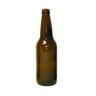 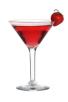 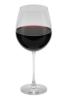 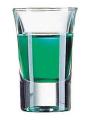 2015SUNMONTUESWEDTHURSFRISAT1 New Year’s Day23J45678910A11121314151617N1819 M. Luther King 202122232425262728293031F1234567E891011121314 Valentine’s DayB1516 Pres. Day 171819 Chinese New Yr202122232425 262728M1234567A891011121314 R151617 St. Patrick’s Day1819202122232425262728293031123 Passover4 Good FridayA5 Easter6789 10 11 P12 13 1415161718R1920 2122232425262728293012M3456789A10 Mother’s Day111213141516Y171819202122232425 Memorial Day 2627282930312015SUNMONTUESWEDTHURSFRISAT123456J78910111213U14151617181920N21 Father’s Day2223242526272829301 234 Independence Day J567891011U12131415161718L1920 21222324252627282930311A23 45678U9101112131415G1617181920212223242526272829303112345S67 Labor Day89101112E13 Rosh Hashanah141516171819 Rosh HashanahP2021 22 Yom Kippur232425262728 2930 123O45678910C1112 Columbus Day1314151617T1819202122232425262728293031 HalloweenN123 Election Day 4567O8910 11 Veterans Day121314V151617181920212223242526 Thanksgiving 2728293012345D6 Hanukkah789101112 E1314 1516171819C202122232425 Christmas 26 2728293031 New Year’s Eve